18.05.2020. Тема: Арт- терапия.  «Изобразите, что вы видите  и знаете  овальной формы»Здравствуйте, ребята! Тема сегодняшнего занятия: «Изобразите, что вы видите  и знаете, что бывает овальной формы»Цель: Развитие эмпатии, внимательности.Для работы подготовьте: альбомный лист (тетрадный), краски гуашь или акварель, карандаши.Приступайте к выполнению задания. Рисуем красками то, что вы видите   или знаете, где вы встречали предметы овальной формы. Подумайте, пожалуйста,  изображая например огурец   и т.д.Рисуем, фантазируем и отдыхаем.Желаю Вам творческих успехов!Фотоотчеты ваших готовых работ  жду по адресу: Shimko Inna Shimko  До свидания.19.05.2020. Тема:  Лепка «Велосипед»Здравствуйте, ребята! Тема сегодняшнего занятия: Лепка «Велосипед»Цель: крепить навыки работы, с пластилином, отражать в работе характерные особенности выбранного персонажа, соблюдать технику безопасности.Для работы подготовьте: пластилин, стека, проволока, жесткую проволоку и кусачки для ее резки (можно использовать обычные скрепки, их жесткости будет достаточно), зубочистки или опять же проволоку;Для работы перейдите по ссылке: chudopredki.ru›9762-kak-slepit-velosiped-iz…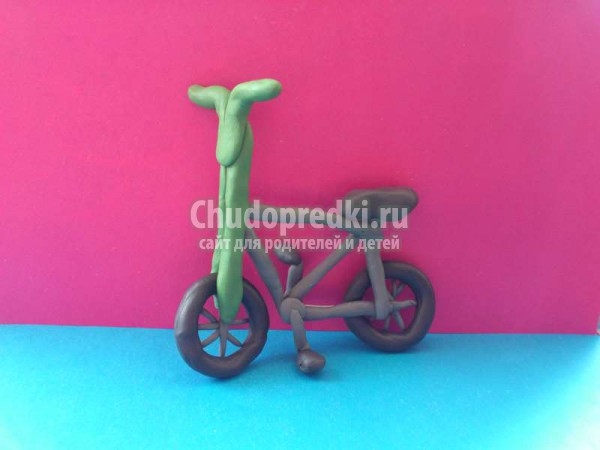 Жесткая проволока понадобится для моделирования центральной рамы, которая будет нести всю основную нагрузку. Зубочистки нужны для оси руля, но их можно также заменить и проволокой. Черный и серый бруски понадобятся для рамы и колес, сиденья. Приступаем к выполнению задания.Занятие закончилось, до свидания. Фотоотчеты ваших готовых работ  я жду по адресу: Shimko Inna Shimko 22.05.2020. Тема:  Лепка «Птица в гнезде»Здравствуйте, ребята! Тема сегодняшнего занятия: Лепка «Птица в гнезде»Цель: крепить навыки работы, с пластилином, отражать в работе характерные особенности выбранного персонажа, соблюдать технику безопасности.Для работы подготовьте: Пластилин, стека, чеснокодавилка, лист бумаги.Для работы перейдите по ссылке: ok.ru›svoimirukami1/topic/65912726621145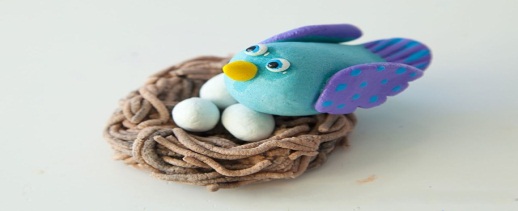 Берем три кусочка пластилина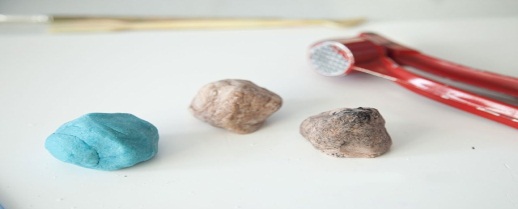 Теперь берем чеснокодавилку, кладем в него кусочек коричневого пластилина выдавливаем. 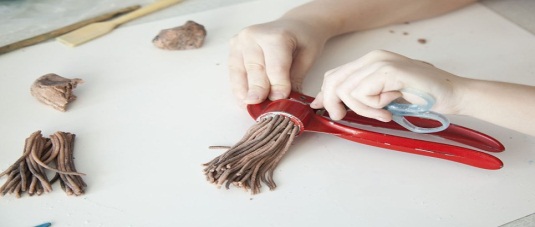 Из небольшого кусочка коричневого пластилина делаем лепешку (основа гнезда).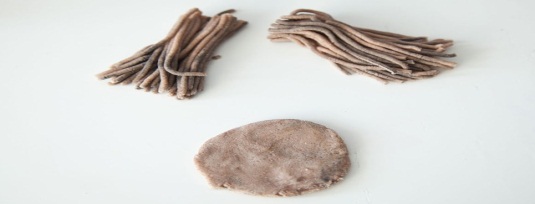 Из получившихся колбасок строим гнездо.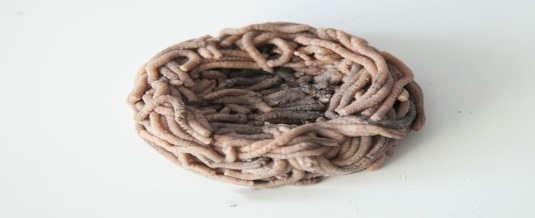 Лепим птичку. Голубое тесто делим на два кусочка большой и маленький.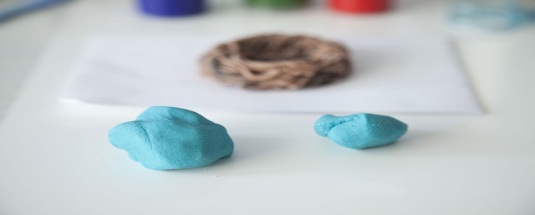 Из большого кусочка катаем шарик, из шарика делаем форму капельки.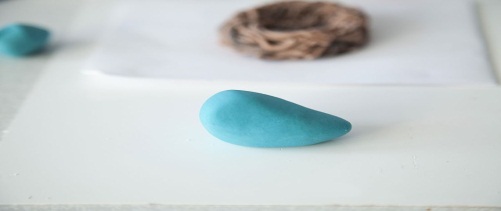 Делаем хвостик. Двумя пальцами приплющиваем кончик и с помощью стека рисуем полоски (перышки)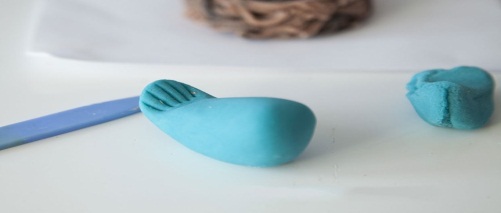 Лепим крылышки. Маленький кусочек пластилина делим пополам и катаем шарики из шариков делаем капельки и лепешки. С помощью стека делаем красивый край (фестоны).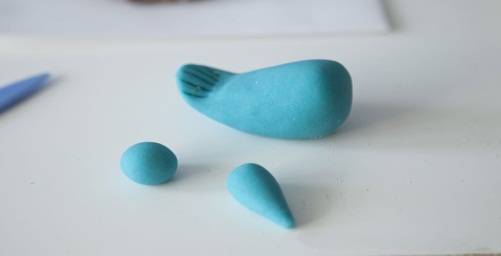 Из белого пластилина лепим глазки и клювик (из шарика капелька) птички, яички в гнездо. Приклеиваем детали.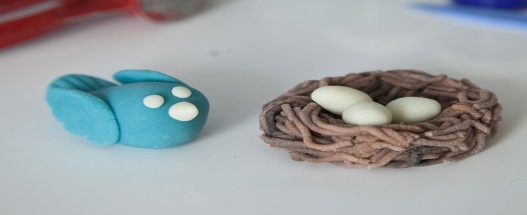 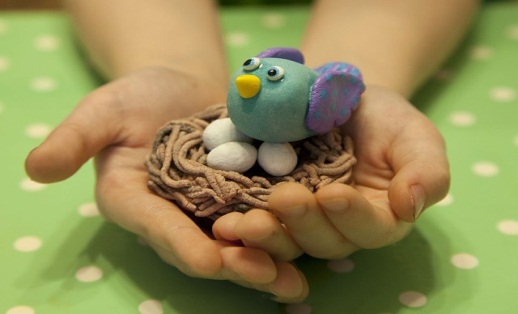 Занятие закончилось, до свидания. Фотоотчеты ваших готовых работ  я жду по адресу: Shimko Inna Shimko 25.05.2020. Тема:  Аппликация «Кактус»Здравствуйте, ребята! Тема сегодняшнего занятия: Аппликация «Кактус»Цель: крепить навыки работы, с пластилином, отражать в работе характерные особенности выбранного персонажа, соблюдать технику безопасности.Для работы подготовьте: цветная бумага  (если нет цветной бумаги, тетрадный  лист покрыть гуашью необходимого цвета), клей, фломастеры, ножницы.Для работы перейдите по ссылке: https://mishka-knizhka.ru/poznavajka-dlja-detej-4-- 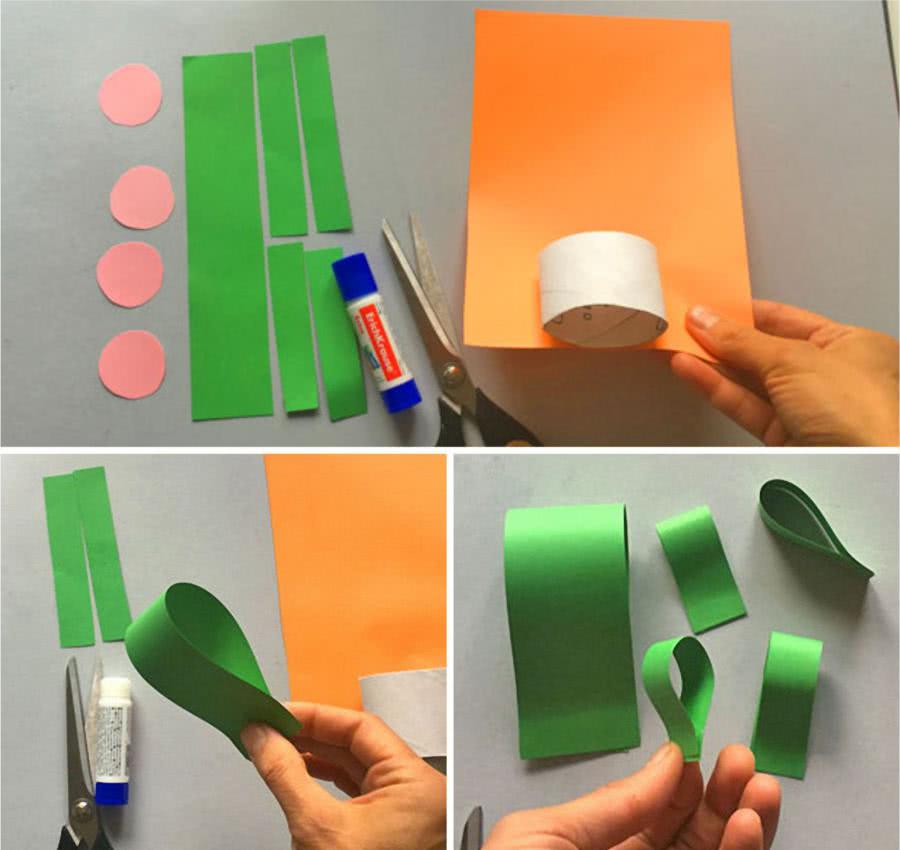 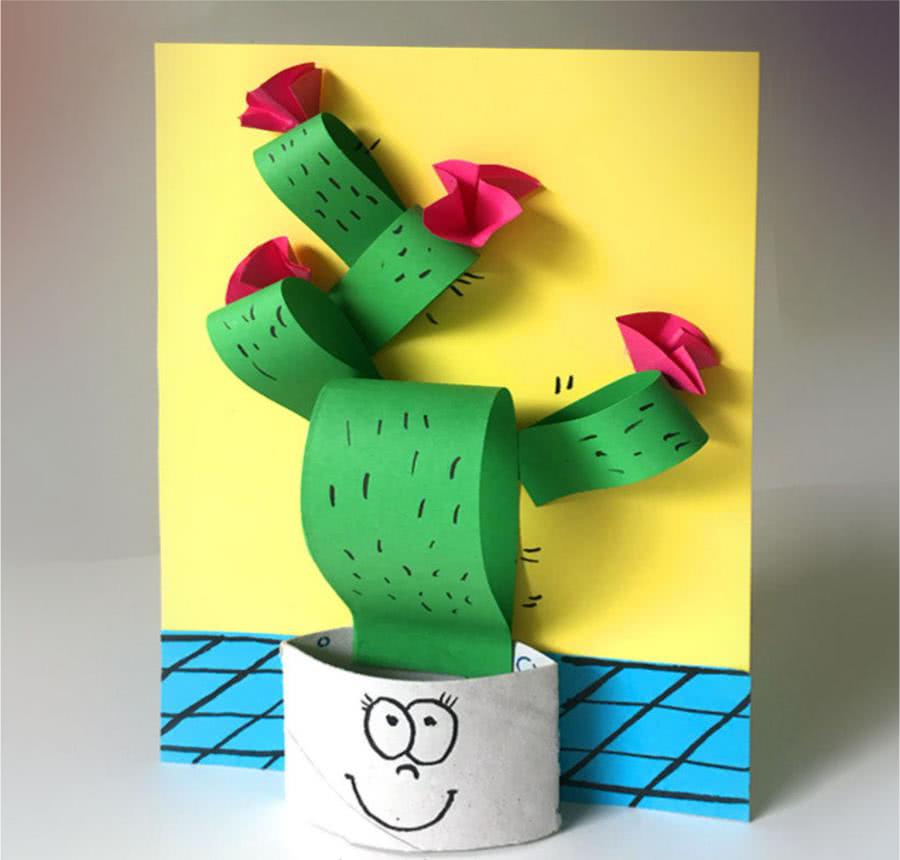 Занятие закончилось, до свидания. Фотоотчеты ваших готовых работ  я жду по адресу: Shimko Inna Shimko